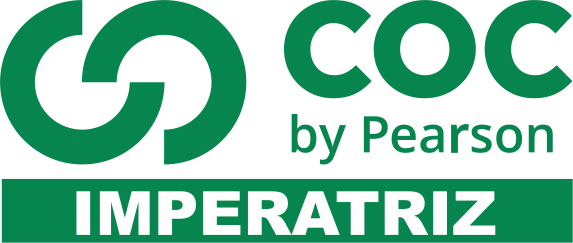 ORIENTAÇÕES:Fazer margem e cabeçalho;Arme, efetue as operações matemáticas, em seguida faça a tabuada;A atividade será entregue na terça- feira e corrigida na primeira aula do dia seguinte;O aluno deve realizar uma questão por dia.Terça- Feira 19/05                                                                                     Tabuada de Multiplicação (x) 4 e 5a) 919 x 34=b) 34.965 x 9=c) O senhor Baltazar colheu 858 laranjas em seu sítio e resolveu embalar as laranjas em sacos com uma dúzia. Quantos sacos ele precisará para embalar as laranjas?Quarta- Feira 20/05                                                                                   Tabuada de Multiplicação (x) 6 e 7a) 66.344 ÷ 9=                                   b) 9.302 x 55=c) A escola onde João estuda ganhou 432 livros e com eles formou 8 bibliotecas ambulantes, todas com a mesma quantidade de livros. Quantos livros tem em cada biblioteca?Quinta- Feira  21/05                                                                                  Tabuada de Multiplicação (x) 8 e 9a) 86.245 ÷ 18=                                   b) 6.806 x 16=c) Preciso distribuir 6.452 brigadeiros em 32 bandejas. Quantos brigadeiros ficarão em cada bandeja?Sexta- Feira 22/05                                                                                     Tabuada de Multiplicação (x) 2 e 3a) 4.565 ÷ 6=                                   b) 904 x 25=c) Qual o divisor de uma conta de divisão, sabendo-se que o quociente é 55, o dividendo é 835 e o resto é 10? 